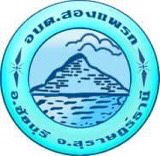 การประเมินความเสี่ยงเพื่อป้องกันการทุจริต ประจำปี 2562	การวิเคราะห์ความเสี่ยงเกี่ยวกับการปฏิบัติงานที่อาจเกิดประโยชน์ทับซ้อน สามารถจำแนกระดับความเสี่ยงออกเป็น 4 ระดับ สูงมาก สูง ปานกลาง ต่ำ และสามารถสรุปข้อมูลการวิเคราะห์ความเสี่ยงเกี่ยวกับการปฏิบัติงานที่อาจเกิดประโยชน์ทับซ้อนขององค์การบริหารส่วนตำบลสองแพรก ประจำปีงบประมาณ พ.ศ.2562 ได้ดังนี้ประเด็นความเสี่ยงรายละเอียดโอกาสเกิดผลกระทบค่าความเสี่ยงการป้องกันและควบคุม1.การจัดซื้อจัดจ้างผู้ปฏิบัติงานด้านจัดซื้อจัดจ้างเลือกซื้อร้านที่ตนเองสนิทหรือเป็นญาติหรือร้านที่ตนเองคุยได้ง่าย3412-ปรับเปลี่ยนร้านค้าในการจัดซื้อจัดจ้าง-เข้มงวดในการตรวจสอบรับพัสดุหรือการจ้าง2.การบริหารงานบุคคลการรับสมัครเลือกบุคคลเป็นพนักงานจ้าง ไม่เป็นธรรม และโปร่งใส หรือมีบุคคลที่เป็นเครือญาติหรือบุคคลที่ตนเองได้รับผลประโยชน์เข้าปฏิบัติงาน3412ดำเนินการประกาศเผยแพร่การรับสมัครและดำเนินการคัดเลือกอย่างเป็นธรรมโดยการแต่งตั้งคณะกรรมการแต่ละด้าน อย่างโปร่งใสและตรวจสอบได้3.การนำทรัพย์สินส่วนราชการไปใช้ประโยชน์การนำทรัพย์สินของทางราชการไปใช้โดยไม่ได้ขออนุญาต เช่นอุปกรณ์สำนักงาน รถ อื่นๆ4416ดำเนินการจัดทำทะเบียนคุมการใช้งานและการเบิกจ่ายอย่างเคร่งครัด โดยต้องได้รับการพิจารณา อนุญาต ก่อนนำทรัพย์สินราชการไปใช้ภายนอก